Board of Commissioners Monthly Meeting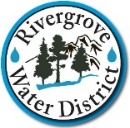 Monday, January 22, 2024, 4:30 PM17661 Pilkington Road, Lake Oswego OR AGENDA ITEMSCall to Order										        4:30 PMPublic Comment (2 Minute Limit)							        4:31 PMReview and Approval of Minutes							        4:35 PMDecember 18, 2023 Regular Board MeetingGeneral Manager’s Report								        4:36 PMUnfinished Business									       Board Policy Notebook Addition: Performance              Commissioner Howell	        5:00 PMEvaluation of the General Manager (Tabled until February meeting)	       Office Space for District				       Commissioner Magura	        5:01 PMNew Business 										        5:14 PMNoneExecutive Session									        5:15 PMGeneral Manager’s Annual Performance Review, ORS 192.660(h)Reconvene Regular Session								        5:30 PM(Board to consider action on any items referred from Executive Session)Adjournment										        5:31 PMUpcoming MeetingsRegular Board Meeting:  Monday, February 26, 2024 at 4:30 P.M.Regular Board Meeting:  Monday, March 25, 2024 at 4:30 P.M.The public is welcome to attend the meeting in person or by calling 971-517-3083.By calling into the phone bridge, you consent to being recorded.